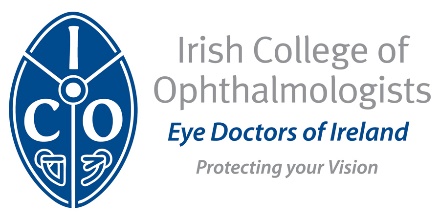 Application for Exit Assessment Specialty Training in Medical Ophthalmology – old pathwayClosing Date for Applications for Assessment; Friday 25th OctoberPlease return completed form to rob.tracey@eyedoctors.ieNAMENAMEEmail Address IMC NumberDate of CCBSTDate of CCBSTPost BST Training Posts (to include date of post, unit, trainer & sub specialty focus)Post:Date:Trainer:Unit:Sub specialty:Post:Date:Trainer:Unit:Sub specialty:Post BST Training Posts (to include date of post, unit, trainer & sub specialty focus)Post:Date:Trainer:Unit:Sub specialty:Post:Date:Trainer:Unit:Sub specialty:Have you passed the European Board of Ophthalmology Diploma? When?Have you passed the European Board of Ophthalmology Diploma? When?